СОВЕТ ДЕПУТАТОВ муниципального образования СПАССКИЙ сельсовет Саракташского района оренбургской областиПЕРВЫЙ созывР Е Ш Е Н И Е сорокового внеочередного  заседания Совета депутатов Спасского сельсовета первого созыва29.11.2019г.                                      с. Спасское                                      № 160Заслушав и обсудив финансово-экономическое обоснование главы муниципального образования Спасский сельсовет по вопросу передачи части полномочий администрации муниципального образования Спасский  сельсовет администрации муниципального образования Саракташский район на 2020 год, руководствуясь Федеральным законом от 06.10.2003 № 131-ФЗ «Об общих принципах организации местного самоуправления в Российской Федерации», Бюджетным кодексом Российской Федерации, Уставом муниципального образования Спасский сельсоветСовет депутатов Спасского сельсоветаР Е Ш И Л :1. Администрации муниципального образования Спасский сельсовет Саракташского района Оренбургской области передать администрации муниципального образования Саракташский район осуществление части своих полномочий согласно приложению к настоящему решению.2. Администрации муниципального образования Спасский сельсовет заключить Соглашение с администрацией муниципального образования Саракташский район о передаче осуществления части своих полномочий на 2020 год согласно пункту 1 данного решения.3. Настоящее решение вступает в силу после его обнародования и подлежит размещению на официальном сайте администрации муниципального образования Спасского сельсовета Саракташского района Оренбургской области.4. Контроль за исполнением данного решения возложить на постоянную комиссию по бюджетной, налоговой и финансовой политике, собственности и экономическим вопросам, торговле и быту (Андреева В.Г.)Председатель Совета депутатов сельсовета,глава муниципального образования                           	           	В.А.СпицинРазослано: администрации района, постоянной комиссии, прокурору района					                                    Приложение  к решению                                                                                           Совета депутатов					                                        Спасского сельсовета  					                                        от 29.11.2019  № 160П Е Р Е Ч Е Н Ьчасти полномочий администрации муниципального образованияСпасский сельсовет Саракташского района Оренбургской области, передаваемых  администрации муниципального образования Саракташский район на 2020 годПо обеспечению услугами организаций культуры и библиотечного обслуживания жителей поселенияСтатьи расходов:статья 211 – заработная платастатья 212 – прочие выплатыстатья 213 – начисления на выплаты по оплате труда	статья 226 – прочие работы, услуги (в части подписки на периодические и справочные издания)статья 290 – прочие расходы	статья 340 – увеличение стоимости материальных запасов (за счёт поступлений доходов от платных услуг)2.  По градостроительной деятельности: Выдача разрешений на строительство, разрешений на ввод объектов в эксплуатацию при осуществлении строительства, реконструкции, капитального ремонта объектов капитального строительства, расположенных на территории муниципального образования Спасский сельсовет.3. Определение поставщиков (подрядчиков, исполнителей) для муниципальных заказчиков4. Осуществление организации водоснабжения населенияОсуществления муниципального земельного контроля  Осуществление полномочий в сфере внутреннего муниципального финансового контроля.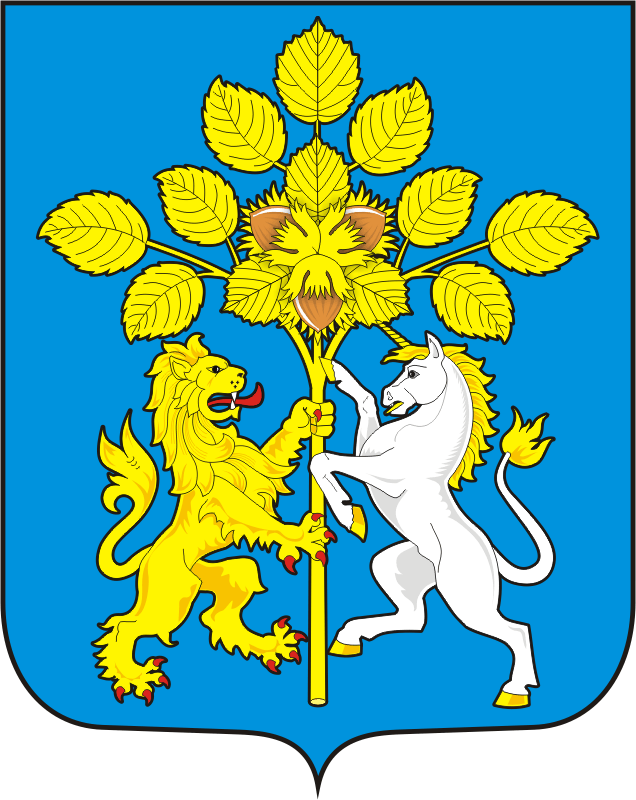 О передаче осуществления части  полномочий администрации Спасского сельсовета Саракташского района Оренбургской области администрации муниципального образования  Саракташский район на 2020 год